KATA PENGANTAR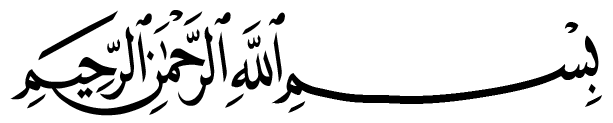 يَا أَيُّهَا الَّذِينَ آمَنُوا هَلْ أَدُلُّكُمْ عَلَى تِجَارَةٍ تُنْجِيكُمْ مِنْ عَذَابٍ أَلِيمٍ (10 تُؤْمِنُونَ بِاللَّهِ وَرَسُولِهِوَتُجَاهِدُونَ فِي سَبِيلِ اللَّهِ بِأَمْوَالِكُمْ وَأَنْفُسِكُمْ ذَلِكُمْ خَيْرٌ لَكُمْ إِنْ كُنْتُمْ تَعْلَمُونَ( 11                           ‘’Hai orang-orang yang beriman, sukakah kamu aku tunjukkan suatu perniagaan yang dapat menyelamatkan kamu dari azab yang pedih? (Yaitu) kamu beriman kepada Allah dan Rasul-Nya dan berjihad di jalan Allah dengan harta dan jiwamu. Itulah yang lebih baik bagi kamu jika kamu mengetahuinya’’(As-Saff 10-11)	Kondisi tanaman karet  didaerah penelitian masih masih produktif, karena karet merupakan mata pencaharian utama masyarakat di desa Simangambat Kecamatan Siabu Kabupaten Mandailing Natal. Pada saat sekarang ini masih banyak petani yang mengeluhkan hasil karet lokal yang tidak sesuai dengan luas lahan, yang menjadi penyebabnya adalah  mahalnya pupuk dan pestisida yang akan digunakan dalam proses produksi karet serta tenaga kerja yang masih kurang memahami cara menderes yang baik. Oleh sebab itu penulis perlu melakukan penelitian dengan judul” Analisis Pendapatan Usahatani Karet Rakyat (Hevea brasilliensis Muell Arg)” (Studi Kasus : Petani Karet Rakyat Kelurahan Simangambat Kecamatan Siabu Kabupaten Mandailing Natal) yang merupakan salah satu syarat untuk memperoleh gelar Sarjana Pertanian (S1) pada Fakultas Pertanian Universitas Muslim Nusantara Al-Washliyah.	Akhirnya, penulis berharap semoga penelitian ini dapat bermanfaat bagi pihak yang memerlukannya. Penulis juga mengucapkan terima kasih kepada semua pihak yang telah memberi masukan sehingga skripsi ini dapat diselesaikan.																					Medan,       Juni  2022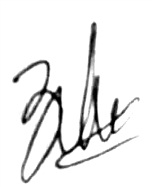          (Harun Al Rasyid)